JOB DESCRIPTIONJob title:				Director of Violence Reduction PartnershipGrade:	14Directly responsible to:		Deputy Chief ExecutiveDirectly responsible for:	Various senior posts but not restricted to including; Head of Delivery & Head of Programme ManagementLocation:	Office of the West Midlands Police and Crime Commissioner, Lloyd House, BirminghamJob Purpose:This is a key role reflecting the partnership between Office for Health Improvement and Disparities, the 7 Local Authorities, Integrated Health Boards and the broader health economy and Policing to lead the continued development of the Violence Reduction Partnership in the West Midlands, bringing together partners and agencies to ensure close collaboration and develop shared outcomes.To provide strategic leadership, vision and direction to and for the Violence Reduction Partnership.This is a politically restricted post.Person SpecificationApproved by HR Governance Group Considered and Grade confirmed at WMP Job Evaluation Panel Main duties and responsibilities:Take the lead role in ensuring the VRP is fit for purpose, effectively responding to needs and managing and adapting within a dynamic political environment.To work with and for communities to understand and make a sustained impact on violence, vulnerability and exploitation prevention and reduction.Engage partners from public, voluntary, private and academic sectors to draw on expertise and to secure buy-in to and from existing governance and delivery structures.Lead the VRP team to design, develop and implement strategies and plans which support the development and delivery of activities to prevent and reduce violence, vulnerability and exploitation in the West Midlands.Provide strategic advice, guidance and evolving support to the VRP Strategic Board, building on the existing blueprint of collaboration around violence, vulnerability and exploitation.Provide clear and visible leadership and direction to support the delivery of key priorities and objectives of the VRP.Act as the lead strategic adviser to the VRP and the PCC providing independent, timely and expert advice, identifying and progressing matters requiring decision, scrutiny and/or action.Continually develop and review the VRP activity and operations to ensure an effective and efficient organisation is in place to support priorities and business objectives.Ensure knowledge management is developed, implemented and embedded within the VRP to add value to effective decision making.Ensure that efficient strategies, plans and mechanisms are in place to commission services to support delivery of priorities.Oversee, manage and implement all aspects of commissioning to include shaping and influencing commissioning outcomes.Enable good community engagement across the region, to shape a momentum that violence is unacceptable.  Ensure that monies are allocated in a way that maximises outcomes and builds resilience in West Midlands communities.Develop and support an effective engagement policy by creating and sustaining a constructive, ongoing relationship with the diverse communities of the West Midlands, collaborating with and enabling local stakeholder networks.Ensure the provision of an effective and co-ordinated media and communications strategy along with a community engagement service to enhance public understanding and awareness of the VRP.Engage with and respond effectively to the diverse communities of the West Midlands.Know and understand the political arena (international, national, regional and local) and work collaboratively with Parliament, Senior Civil Servants, MEPs, MPs and Councillors to achieve political objectives.Build and maintain constructive relationships with key stakeholders, including West Midlands Police, Office for Health Improvement and Disparities, Local Authorities and West Midlands Combined Authority, NHS England, Education, Probation, Prisons, Integrated Care Boards and relevant voluntary sector organisations.Other responsibilities:Champion, spokesperson and ambassador for and on behalf of the VRPLead link officer for VRP Strategic Board (non-statutory body)Champion, promote and embed collaborative working within the VRP and across all partnership arrangements locally, regionally and nationallyLead and develop an effective cross sector team that expands on relationshipsTake personal responsibility for personal and professional development of staff and maximise own resources in a way which reflects the values of the OPCCEnsure all policies, procedures and practices are developed, maintained and reviewedEnsure compliance with all policies, procedures, practices and statutory obligationsUndertake additional duties as are reasonably commensurate with the level of the post.Special conditionsThis post is politically restrictedThe role will require some out of hours workingSecurity clearanceFACTORSESSENTIALDESIRABLEHOW IDENTIFIEDQualifications/Membership of Professional BodiesA good quality, relevant Degree or equivalent Post Graduate/Management qualification e.g. MBAProject management training/qualification (e.g. PRINCE or similar)Application formExperienceSignificant experience (at least 5 years) of:working in a political environmentsenior leadership experience in a complex environment experience of defining and delivering collaborative outcomes, ideally in a related area of businessleading the development, review and implementation of policies and strategies in the public sectorproven track record of leading and managing complex projects and programmesresponding to environmental factors that impact the strategic decision making of complex organisationsleading, developing and building effective networks and excellent working relationships at the strategic level across a range of organisations and agenciesmanaging and overseeing complex budgetspresenting constructive critical challenge at the highest levelmanaging others to achieve excellenceExperience of:Ensuring effective scrutiny of performance regimes within complex organisationsApplication formInterviewKnowledge and skillsDetailed knowledge of the public health approach to violence prevention.Excellent understanding of what good community engagement and power sharing in the context of violence, vulnerability and exploitation prevention is.Detailed knowledge of the risk and protective factors in violence prevention and reduction.Detailed understanding of the key types of violence, vulnerabilities and exploitation in the West Midlands.Knowledge of the emerging and best practice evidence in reducing and preventing violence, vulnerability and exploitation.Detailed knowledge of relevant legislation Knowledge and understanding of the Equality Act 2010Knowledge of current issues facing the public sector and policingKnowledge of business planning approachesDetailed understanding of data quality, information management and information governanceAbility to construct coherent arguments and articulate ideas clearly to a range of audiences, formally and informally using a variety of techniquesAbility to work in a pressurised environment and manage competing priorities whilst delivering on a range of projects and adapting to changing circumstances and prioritiesHighly developed leadership and management skillsEffective communicator with the ability to engage with a range of diverse audiencesExceptional writing skillsProven negotiating, influencing and persuading skillsHighly developed strategic thinking and analytical skillsAbility to utilise a full range of standard office IT software/packagesInspiring and motivating others to achieveProven track record of political astuteness Application formInterviewTestPersonal QualitiesInspirational leaderCollegiate, collaborative and considered Proactive ‘self-starter’Ability to seek out innovation and creative solutionsAbility to work on own initiativeAbility to work as part of a team to achieve objectives  High degree of political sensitivityPromote diversity and racial equalityCommitment to continuous professional developmentInterview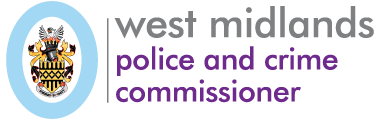 